Исполнительный комитет Альметьевского сельского поселения Елабужского муниципального района Республики ТатарстанКАРАР                                                                   ПОСТАНОВЛЕНИЕ№   4                                                                   от   03 августа   2015 года     Об утверждении Порядка разработки, реализации и оценки эффективности муниципальных программ Альметьевского сельского поселенияВ соответствии со статьей 179 Бюджетного кодекса Российской Федерации и в целях  повышения эффективности и результативности муниципальных программПОСТАНОВЛЯЮ:1. Утвердить Порядок разработки, реализации и оценки эффективности муниципальных программ Альметьевского сельского поселения. 2. Настоящее постановление подлежит обнародованию. 3. Контроль за исполнением настоящего постановления оставляю за собой.Руководитель                                                       Р.Т. МингалееваПриложение к постановлению Исполнительного комитета Альметьевского сельского поселения от 03.08.2015г. № 4Порядок разработки, реализации и оценки эффективности муниципальных программ Альметьевского сельского поселения1. Общие положения1.1. Настоящий Порядок разработки, реализации и оценки эффективности муниципальных программ Альметьевского сельского поселения (далее - Порядок) разработан в соответствии Бюджетным кодексом Российской Федерации, Федеральным законом от 06.10.2003г.№131-ФЗ "Об общих принципах организации местного самоуправления в Российской Федерации".1.2. Настоящий Порядок определяет правила разработки, реализации и оценки эффективности муниципальных программ, а также контроля за ходом их реализации.1.3.Муниципальные программы представляют собой комплекс производственных, социально-экономических, организационных и других мероприятий межотраслевого характера, взаимоувязанных по срокам, исполнителям, ресурсам и обеспечивающих эффективное решение системных проблем в области социально-экономического, жилищно-коммунального, инфраструктурного, социального и культурного развития Альметьевского сельского поселения.Муниципальная программа может включать в себя несколько подпрограмм, направленных на решение конкретных задач в рамках программы. Деление муниципальной программы на подпрограммы осуществляется исходя из масштабности и сложности решаемых проблем, а также необходимости рациональной организации их решения.1.4.  Методическое руководство и координация разработки и реализации муниципальных программ осуществляются в соответствии с настоящим Порядком.1.5. Разработка проекта и утверждение муниципальных программ включает в себя следующие основные этапы:разработка проекта муниципальной программы;согласование проекта муниципальной программы;экспертиза проекта муниципальной программы, в том числе независимыми экспертами (при необходимости);утверждение муниципальной программы.1.6. Муниципальные программы утверждаются постановлением Исполнительного комитета Альметьевского сельского поселения. Внесение изменений в действующую муниципальную программу осуществляется в порядке, аналогичном порядку ее утверждения.2. Разработка муниципальной программы2.1.Муниципальные программы разрабатываются исходя из приоритетов и целей, стратегий (концепций, программ) социально-экономического развития Альметьевского сельского поселения.2.2. Заказчик муниципальной программы:а)	подготавливает задание на формирование муниципальной программы, координирует действия разработчиков муниципальной программы;б)	разрабатывает перечень целевых индикаторов для мониторинга реализации программных мероприятий;в)	согласовывает с основными исполнителями муниципальной программы возможные сроки выполнения мероприятий, объемы и источники финансирования;г)	разрабатывает в пределах своих полномочий нормативные правовые акты, необходимые для выполнения муниципальной программы;д)	несет ответственность за своевременную и качественную подготовку и реализацию муниципальной программы, осуществляет управление ее исполнителями, обеспечивает эффективное использование средств, выделяемых на ее реализацию;е)	ежегодно подготавливает предложения об уточнении перечня программных мероприятий на очередной финансовый год, уточняет затраты на программные мероприятия, а также механизм реализации муниципальной программы;ж)	ежегодно подготавливает отчет о ходе реализации муниципальной программы.3. Формирование муниципальной программы3.1. Муниципальная программа состоит из следующих разделов:паспорт Муниципальной программы по форме согласно приложению №1 к настоящему Порядку;характеристика сферы реализации муниципальной программы, в том числе проблемы, на решение которой направлена муниципальная программа;основные цели, задачи муниципальной программы с указанием сроков и этапов ее реализации, перечень и краткое описание подпрограмм, программных мероприятий, а также индикаторов оценки результата в разрезе целей, задач, подпрограмм и мероприятий программы;обоснование ресурсного обеспечения муниципальной программы;механизм реализации муниципальной программы, включающий в себя механизм управления муниципальной программой;оценка экономической, социальной и экологической эффективности муниципальной программы.3.2.К содержанию разделов муниципальной программы предъявляются следующие требования:Первый раздел муниципальной программы должен содержать перечень проблем и их обоснование, включая анализ причин ее возникновения, обоснование её связи с приоритетами социально-экономического развития Альметьевского сельского поселения, целесообразности программного решения проблемы на муниципальном уровне. Второй раздел муниципальной программы должен содержать развернутые формулировки целей и задач программы, перечень подпрограмм и мероприятий, которые предлагается реализовать для решения задач муниципальной программы и достижения поставленных целей, с указанием информации о необходимых для реализации каждого мероприятия ресурсах (в разрезе источников финансирования) и сроках, а также индикаторах оценки результатов программы в разрезе целей, задач и мероприятий программы.Требования, предъявляемые к целям муниципальной программы: специфичность (цели должны соответствовать компетенции заказчиков муниципальной программы);достижимость (цели должны быть потенциально достижимыми);измеряемость (должна существовать возможность проверки результатов); согласованность с установленными сроками (должны быть установлены сроки достижения цели и этапы реализации муниципальной программы с определением соответствующих целей).Программные мероприятия должны быть согласованы в соответствии с установленными сроками и ресурсами и обеспечивать решение задач муниципальной программы, а также предусматривать комплекс мер по предотвращению негативных последствий, которые могут возникнуть при их реализации.Данные об индикаторах оценки результатов в разрезе целей, задач, мероприятий муниципальной программы приводятся в форме согласно приложению №2 к настоящему Порядку.В третьем разделе муниципальной программы должно содержаться обоснование ресурсного обеспечения, необходимого для реализации программы, с разбивкой по годам и источникам финансирования. Кроме того, раздел должен включать в себя обоснование возможности или невозможности привлечения (помимо средств местного бюджета) внебюджетных средств, средств федерального бюджета, средств бюджета Республики Татарстан для реализации программных мероприятий и описание механизмов привлечения этих средств.Программные мероприятия должны предусматривать комплекс мер по предотвращению негативных последствий, которые могут возникнуть при их реализации.Основные требования к четвертому разделу Муниципальной программы изложены в разделе 6 настоящего Порядка (Управление  реализацией муниципальной программы и контроль за ходом ее выполнения).Пятый раздел муниципальной программы должен содержать описание социальных, экономических и экологических последствий, которые могут возникнуть при реализации программы.3.3. Согласованный с основными исполнителями муниципальной программы проект муниципальной программы заказчик направляет в Финансово-бюджетную палату Елабужского муниципального района (по согласованию), Правовую палату Елабужского муниципального района (по согласованию), Палату перспективного социально-экономического развития Елабужского муниципального района (по согласованию), которые осуществляют рассмотрение проекта муниципальной программы по следующим направлениям:Финансово-бюджетная палата Елабужского муниципального района (по согласованию) - конкретизирует объем финансирования программы на очередной финансовый год и плановый период, определяет действующие и принимаемые обязательства и осуществляет расчет бюджетной эффективности;Правовая палата Елабужского муниципального района (по согласованию) - проводит правовую и антикоррупционную экспертизу;Палата перспективного социально-экономического развития Елабужского муниципального района (по согласованию) - анализирует социально-экономическую эффективность данной программы и ожидаемый прогноз по реализации программы.4. Оценка Муниципальной программы4.1. Палата перспективного-социально экономического развития Елабужского муниципального района (по согласованию)  и Финансово-бюджетная палата Елабужского муниципального района (по согласованию)   (далее – уполномоченные органы), оценивают представленный проект концепции Муниципальной программы, обращая при этом особое внимание на:- обоснованность, комплексность и экологическую безопасность  программных мероприятий, сроки их реализации;- обоснованность объемов финансирования;- привлечение внебюджетных средств, для реализации муниципальной программы;- эффективность механизма реализации муниципальной программы;- социально-экономическую эффективность муниципальной программы в целом, ожидаемые конечные результаты реализации программы и ее влияние на оценку качества жизни населения Альметьевского сельского поселения.4.2. Проект муниципальной программы считается согласованным после устранения всех замечаний и направляется руководителю Исполнительного комитета Альметьевского сельского поселения для утверждения.4.3. Срок проведения оценки составляет не более 1 месяца с момента поступления проекта муниципальной программы в уполномоченные органы по оценке. 5. Финансирование муниципальных программ5.1. Утвержденные муниципальные программы реализуются за счет средств местного бюджета, и в случае софинансирования - федерального бюджета, бюджета Республики Татарстан и внебюджетных источников.6. Управление реализацией муниципальной программыи контроль за ходом ее выполнения6.1. Формы и методы управления реализацией муниципальной программы определяются заказчиком.В программе должно быть отражено взаимодействие заказчика с исполнителями муниципальной программы в части сроков и объемов представления информации о реализации программы.6.2. Исполнитель муниципальной программы с учетом выделяемых на реализацию муниципальной программы финансовых средств на очередной финансовый год ежегодно уточняет целевые индикаторы, затраты на реализацию программных мероприятий, механизм реализации муниципальной программы и состав ее исполнителей.6.3. Включение в муниципальную программу новых подпрограмм и их утверждение осуществляются в порядке, установленном для разработки и реализации муниципальных программ.6.4. Исполнители муниципальных программ направляют:- ежеквартально, до 25 числа месяца, следующего за отчетным периодом, в Палату перспективного социально - экономического развития Елабужского муниципального района (по согласованию) - статистическую, справочную и аналитическую информацию о подготовке и реализации муниципальных программ, а также эффективности использования финансовых средств с заполнением формы, представленной в приложении №3 к настоящему Порядку;- ежегодно, до  1 марта года, следующего за отчетным периодом, в Палату перспективного социально-экономического развития Елабужского муниципального района (по согласованию), Финансово-бюджетную палату Елабужского муниципального района (по согласованию)  - информацию о ходе работ по реализации программ и эффективности использования финансовых средств.К сводному отчету за год должна быть приложена информация о невыполненных мероприятиях.Годовой отчет содержит статистическую информацию с заполнением формы, представленной в приложении №3 к настоящему Порядку, и аналитическую информацию, состоящую из следующих разделов:а) конкретные результаты, достигнутые за отчетный период;б) перечень мероприятий, выполненных и не выполненных (с указанием причин) в установленные сроки;в) анализ факторов, повлиявших на ход реализации муниципальной программы;г) данные об использовании бюджетных ассигнований и иных средств на выполнение мероприятий;д) информация о внесенных муниципальным заказчиком изменениях в муниципальную программу.В случае существенных расхождений между плановыми и фактическими значениями показателей эффективности муниципальных программ заказчиком проводится анализ факторов, повлиявших на такие расхождения. При анализе выделяются внутренние факторы, на которые заказчик мог повлиять, и внешние, не зависящие от заказчика.6.5. Заказчик муниципальной программы организует размещение в информационно-телекоммуникационной сети "Интернет" текста утвержденной муниципальной программы, нормативных правовых актов по управлению реализацией муниципальной программы и контролю за ходом выполнения программных мероприятий, а также информации о ходе реализации муниципальной программы, программных мероприятиях на плановый период, фактическом финансировании муниципальной программы, заключенных муниципальных контрактах, об объемах их финансирования и исполнителях, результатах экспертных проверок выполнения программных мероприятий, конкурсах на участие в реализации муниципальной программы, результатах ее мониторинга, об оценке достижения целевых индикаторов и показателей эффективности реализации муниципальной программы, в том числе по результатам независимой экспертизы. Информация о проведении конкурсов на участие в реализации муниципальной программы должна содержать:- условия их проведения;- порядок участия в них юридических лиц;- составы конкурсных комиссий, создаваемых муниципальными заказчиками муниципальных программ для проведения конкурсов на поставку товаров (выполнение работ, оказание услуг) для муниципальных нужд;- протоколы заседаний конкурсных комиссий;- порядок обжалования решений, принятых муниципальными заказчиками.7. Расчет бюджетной эффективности муниципальных программОценка эффективности реализации муниципальных программ проводится по действующим программам и программам, срок реализации которых завершен или может проводиться по программам, предлагаемым к реализации для принятия решения о целесообразности их разработки.Оценка эффективности программ осуществляется  в целях достижения оптимального соотношения связанных с их реализацией затрат и достигаемых в ходе реализации результатов, а также обеспечения основных принципов бюджетной системы Российской Федерации: эффективности использования бюджетных средств, прозрачности, достоверности бюджета, адресности и характера бюджетных средств.По результатам указанной оценки Исполнительным комитетом Альметьевского сельского поселения может быть принято решение о необходимости прекращения или об изменении начиная с очередного финансового года ранее утвержденной муниципальной программы, в том числе необходимости изменения объема бюджетных ассигнований на финансовое обеспечение реализации муниципальной программы.  Система критериев, используемых для оценки эффективности муниципальных программ, включает пять критериев, формируемых из подкритериев:K 1   - соответствие муниципальной программы основным направлениям стратегии социально-экономического развития муниципального образования;K 2   - соответствие   содержания    программы   предъявляемым   к   ней унифицированным требованиям, качество  представления  отчетности по реализации программы;K 3  -  выполнение плановых объемов освоения, привлечение дополнительных средств для реализации программы;K 4  -  уровень достижения индикаторов и показателей, выполнение мероприятий программы; К 5 – коэффициент эффективности реализации муниципальных программ, оценка динамики эффективности реализации программы.Коэффициент эффективности реализации муниципальных программ рассчитывается как отношение результативности достижения показателей (индикаторов) муниципальной программы к степени достижения запланированного уровня затрат на ее реализацию:Е = (Р / З) × 100%                                        (1)где:Е - коэффициент эффективности реализации муниципальной программы;Р - результативность достижения показателей муниципальной программы;З - степень достижения запланированного уровня затрат на реализацию муниципальной программы.Для расчета результативности достижения показателей муниципальной программы используются следующие их виды:- прямые (положительной динамикой является увеличение значения показателя);- обратные (положительной динамикой является снижение значения показателя).Расчет коэффициента эффективности реализации муниципальных программ  производится для каждого мероприятия (комплекса мероприятий), в отношении которых определен объем финансирования и соответствующий показатель(и) результативности.Расчет показателя результативности Рi по соответствующему мероприятию (комплексу мероприятий) i производится по формуле:а) для прямого показателя результативности:Рi = РФi / РПi × 100%                       (2)б) для обратного показателя результативности:Рi = РПi / РФi × 100%                        (3)где    РФi - фактическое значение показателя результативности, характеризующего выполнение мероприятия (комплекса мероприятий) i;РПi - плановое (уточненное) значение показателя результативности, характеризующего выполнение мероприятия (комплекса мероприятий) i.Если мероприятие (комплекс мероприятий) характеризуется несколькими показателями результативности, в расчете Рi используется средняя арифметическая уровня достижения всех соответствующих показателей.Расчет показателя степени достижения запланированного уровня затрат Зi по соответствующему мероприятию (комплексу мероприятий) i осуществляется по формуле:Зi = ЗФi / ЗПi × 100%                  (4)где ЗФi - фактические бюджетные ассигнования, направленные на выполнение мероприятия (комплекса мероприятий) i;ЗПi - плановые (уточненные) бюджетные ассигнования, направленные на выполнение мероприятия (комплекса мероприятий) i.Для комплекса мероприятий, выполнение которых характеризуется одним показателем результативности и определены объемы финансирования для каждого мероприятия из указанного комплекса, расчет показателя Зi осуществляется на основе сопоставления совокупного объема финансирования по указанному комплексу мероприятий (отношение исполнения запланированного объема финансирования к уточненному объему финансирования).Расчет коэффициента эффективности реализации муниципальной программы в отчетном периоде (Е) осуществляется посредством расчета средней арифметической от всех частных значений показателя Еi для каждого мероприятия (комплекса мероприятий).Динамика эффективности реализации программы определяет изменение эффективности реализации программы в отчетном году относительно года, предшествующего отчетному.Расчет динамики эффективности реализации программы осуществляется по следующей формуле:D Е = Еj / Еj-1                       (5)где    D Е - индекс динамики эффективности реализации программы;j - отчетный период.Степень соответствия муниципальных программ подкритериям Кij оценивается   по балльной шкале. При этом присвоенная балльная  оценка аргументируется соответствующими функциональными характеристиками программы,  текущими параметрами и показателями, отражающими ход ее реализации и деятельность государственных заказчиков (субъектов бюджетного   планирования) по обеспечению достижения целей и конечных результатов программы. Максимальная оценка по подкритериям равна 10 баллам.На основе оценок по подкритериям Кij и их весовых коэффициентов рассчитываются баллы по критериям Кi:Ki  = SUM Kij × zij                                           (6)где    zij – весовой коэффициент подкритерия, используемого для оценки эффективности муниципальных программ.Система определения  критериев (подкритериев) и их балльная оценка представлена в таблице 1.Таблица 1Система критериев (подкритериев) оценки эффективности реализации муниципальных программРейтинг эффективности программ R формируется с использованием весовых коэффициентов Zi  критериев Ki:R = K1 × Z1 +  × Z2 + K3 × Z3 + K4 × Z4 + K5 × Z5    (7)По результатам оценки эффективности реализации муниципальных программ программам присваивается рейтинг эффективности R в отчетном году:- эффективная муниципальная программа - при R ≥ 10 баллов;- умеренно эффективная муниципальная программа - при 8 ≤ R < 10 баллов;- малоэффективная муниципальная программа - при 5 ≤ R < 8 баллов;- неэффективная муниципальная программа - при R < 5 баллов.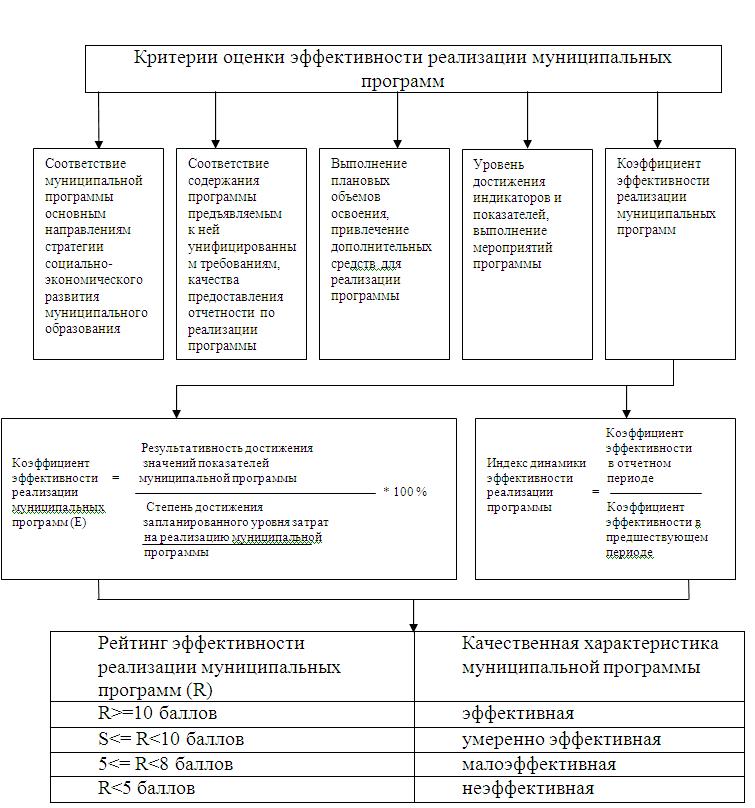 Приложение №1 к ПорядкуПАСПОРТНаименование программы______________________________________________Заказчик_____________________________________________________________Основные разработчики программы_____________________________________Цели и задачи программы______________________________________________Сроки и этапы реализации программы___________________________________Перечень подпрограмм_________________________________________________Объемы и источники финансирования ___________________________________Ожидаемые конечные результаты реализации целей и задач программы и показатели эффективности программы____________________________________Приложение №2 к ПорядкуФормаЦЕЛИ, ЗАДАЧИ, ИНДИКАТОРЫ ОЦЕНКИрезультатов программы и финансирование по мероприятиямпрограммы                               Приложение №3 к ПорядкуФормаОтчет о реализации муниципальной программыза __________ 20__ годаКритерий (подкритерий)Краткое обозначение критерия (подкритерия)Весовой коэффициентГрадацииБалл123451. Соответствие муниципальной программы основным направлениям стратегии социально- экономического   
развития муниципального образованияК1Z1 = 0,11.1. Соответствие цели       
муниципальной программы основным направлениям стратегии социально-экономического   
развития муниципального образованияК1.1Z1.1 = 0,4Проблемная область муниципальной программы отнесена стратегией социально-экономического развития, прогнозом социально-экономического развития, муниципальными правовыми актами ОМС к приоритетным направлениям социально-экономического развития 101.1. Соответствие цели       
муниципальной программы основным направлениям стратегии социально-экономического   
развития муниципального образованияК1.1Z1.1 = 0,4Проблемная область муниципальной программы не отнесена стратегией социально экономического развития, прогнозом  социально-экономического развития, муниципальными правовыми актами Исполкома к       
приоритетным направлениям социально-экономического развития 01.2. Степень охвата          
программными мероприятиями 
проблемного направления:   
определенной группы        
населения; хозяйствующих   
субъектов; иных проблемных отраслейК1.2Z1.2 = 0,3не менее 80 процентов101.2. Степень охвата          
программными мероприятиями 
проблемного направления:   
определенной группы        
населения; хозяйствующих   
субъектов; иных проблемных отраслейК1.2Z1.2 = 0,3в интервале от 50 до 80 процентов81.2. Степень охвата          
программными мероприятиями 
проблемного направления:   
определенной группы        
населения; хозяйствующих   
субъектов; иных проблемных отраслейК1.2Z1.2 = 0,3в интервале от 20 до 50 процентов61.2. Степень охвата          
программными мероприятиями 
проблемного направления:   
определенной группы        
населения; хозяйствующих   
субъектов; иных проблемных отраслейК1.2Z1.2 = 0,3менее 20 процентов41.3. Наличие муниципальной программы, реализуемой за счет средств республиканского бюджета, аналогичной направленности, которая содержит рекомендации о разработке органами местного самоуправления          соответствующих муниципальных программК1.3Z1.3 = 0,3Муниципальная программа  
соответствует критерию101.3. Наличие муниципальной программы, реализуемой за счет средств республиканского бюджета, аналогичной направленности, которая содержит рекомендации о разработке органами местного самоуправления          соответствующих муниципальных программК1.3Z1.3 = 0,3муниципальная программа не
соответствует критерию02. Соответствие содержания программы   предъявляемым к ней унифицированным требованиям; качество представления отчетности по реализации программыК2Z2 = 0,12.1. Соответствие комплекса мероприятий программы достижению ее целейК2.1Z2.1 = 0,35комплекс мероприятий программы полностью обеспечивает достижение поставленных  целей102.1. Соответствие комплекса мероприятий программы достижению ее целейК2.1Z2.1 = 0,35комплекс мероприятий программы частично обеспечивает достижение поставленных  целей52.1. Соответствие комплекса мероприятий программы достижению ее целейК2.1Z2.1 = 0,35комплекс мероприятий программы не обеспечивает достижение поставленных  целей02.2. Наличие инвестиционных расходов, научно-       
исследовательских и опытно-конструкторских работ (НИОКР) на реализацию муниципальной         программыК2.2Z2.2 = 0,1доля инвестиционных расходов и   
НИОКР в структуре расходов          
муниципальных программы более 80 процентов102.2. Наличие инвестиционных расходов, научно-       
исследовательских и опытно-конструкторских работ (НИОКР) на реализацию муниципальной         программыК2.2Z2.2 = 0,1доля инвестиционных расходов и   
НИОКР в структуре расходов          
муниципальной программы в интервале от 50 до 80 процентов52.2. Наличие инвестиционных расходов, научно-       
исследовательских и опытно-конструкторских работ (НИОКР) на реализацию муниципальной         программыК2.2Z2.2 = 0,1доля инвестиционных расходов и   
НИОКР в структуре расходов          
муниципальной программы менее 50 процентов02.3. Наличие стандартной структуры программыК2.3Z2.3 = 0,35структура программы соответствует установленным требованиям102.3. Наличие стандартной структуры программыК2.3Z2.3 = 0,35структура программы не соответствует установленным требованиям02.4. Качество и достоверность ежеквартально и ежегодно предоставляемого
администратором       муниципальной программы отчета об исполнении муниципальной программыК2.4Z2.4 = 0,2Информация отчета полностью      
соответствует установленным    
требованиям102.4. Качество и достоверность ежеквартально и ежегодно предоставляемого
администратором       муниципальной программы отчета об исполнении муниципальной программыК2.4Z2.4 = 0,2Информация отчета не содержит    
полного объема сведений, что        
затрудняет объективную оценку хода выполнения муниципальной программы52.4. Качество и достоверность ежеквартально и ежегодно предоставляемого
администратором       муниципальной программы отчета об исполнении муниципальной программыК2.4Z2.4 = 0,2Информация отчета не соответствует установленным требованиям и материал должен быть переработан, так как имеются        
недостоверные данные, приведены     
некорректные факторы обоснования невыполнения программных мероприятий, повлекших недостижение целей, установленных в муниципальной программе03. Выполнение плановых объемов финансирования и привлечение дополнительных средств для реализации программыК3Z3 = 0,13.1. Уровень фактического    
финансового обеспечениямуниципальной программы в отчетном годуК3.1Z3.1 = 0,7финансовое обеспечение составляет более 80 процентов103.1. Уровень фактического    
финансового обеспечениямуниципальной программы в отчетном годуК3.1Z3.1 = 0,7финансовое обеспечение составляет от 40 до 80 процентов63.1. Уровень фактического    
финансового обеспечениямуниципальной программы в отчетном годуК3.1Z3.1 = 0,7финансовое обеспечение составляет менее 40 процентов23.2. Доля средств, полученных в порядке межбюджетных трансфертов из федерального и республиканского бюджетов на      
мероприятия муниципальной программыК3.2Z3.2 = 0,3доля средств превышает 40  
процентов от общих затрат в отчетном году103.2. Доля средств, полученных в порядке межбюджетных трансфертов из федерального и республиканского бюджетов на      
мероприятия муниципальной программыК3.2Z3.2 = 0,3доля средств находится в         
интервале от 20 до 40 процентов53.2. Доля средств, полученных в порядке межбюджетных трансфертов из федерального и республиканского бюджетов на      
мероприятия муниципальной программыК3.2Z3.2 = 0,3доля средств составляет менее 20 процентов04. Уровень достижения индикаторов и показателей, выполнение мероприятий программыК4Z4 = 0,354.1. Соответствие достигнутых в отчетном периоде показателей муниципальным показателям, утвержденным в муниципальной программеК4.1Z4.1 = 0,5достигнутые показатели   
соответствуют значениям всех показателей, утвержденным в муниципальной программе104.1. Соответствие достигнутых в отчетном периоде показателей муниципальным показателям, утвержденным в муниципальной программеК4.1Z4.1 = 0,5среднее значение выполнения      
показателей составляет более 80 процентов84.1. Соответствие достигнутых в отчетном периоде показателей муниципальным показателям, утвержденным в муниципальной программеК4.1Z4.1 = 0,5среднее значение выполнения      
показателей составляет от 40 до 80 процентов64.1. Соответствие достигнутых в отчетном периоде показателей муниципальным показателям, утвержденным в муниципальной программеК4.1Z4.1 = 0,5среднее значение выполнения      
показателей составляет от 10 до 40 процентов44.1. Соответствие достигнутых в отчетном периоде показателей муниципальным показателям, утвержденным в муниципальной программеК4.1Z4.1 = 0,5среднее значение выполнения      
показателей составляет менее 10 процентов04.2. Степень выполнения мероприятий программы в отчетном годуК4.2Z4.2 = 0,5в отчетном году выполнено мероприятий4.2. Степень выполнения мероприятий программы в отчетном годуК4.2Z4.2 = 0,5более 90%104.2. Степень выполнения мероприятий программы в отчетном годуК4.2Z4.2 = 0,5от 70% до 89%84.2. Степень выполнения мероприятий программы в отчетном годуК4.2Z4.2 = 0,5от 50% до 69%64.2. Степень выполнения мероприятий программы в отчетном годуК4.2Z4.2 = 0,5от 30% до 49%44.2. Степень выполнения мероприятий программы в отчетном годуК4.2Z4.2 = 0,5менее 30%04.2. Степень выполнения мероприятий программы в отчетном годуК4.2Z4.2 = 0,5информация не представлена05. Коэффициент эффективности реализации муниципальных программК5Z5= 0,8значение коэффициента эффективности больше или равно 100%105. Коэффициент эффективности реализации муниципальных программК5Z5= 0,8значение коэффициента эффективности находится в промежутке между 75% и 99%85. Коэффициент эффективности реализации муниципальных программК5Z5= 0,8значение коэффициента эффективности находится в промежутке между 50% и 74%55. Коэффициент эффективности реализации муниципальных программК5Z5= 0,8значение коэффициента эффективности меньше 50%0Наиме-нова-ниецелиНаиме-нова-ниезадачиНаиме-нованиеподпрограммНаименование основных мероприятийИсполнителиСрокивыпол-ненияоснов-ныхмеро-приятийИндика-торыоценкиконеч-ныхрезуль-татов,единицыизмере-нияЗначенияиндикаторовЗначенияиндикаторовЗначенияиндикаторовЗначенияиндикаторовФинансирова-ние суказаниемисточникафинансирова-нияФинансирова-ние суказаниемисточникафинансирова-нияФинансирова-ние суказаниемисточникафинансирова-нияНаиме-нова-ниецелиНаиме-нова-ниезадачиНаиме-нованиеподпрограммНаименование основных мероприятийИсполнителиСрокивыпол-ненияоснов-ныхмеро-приятийИндика-торыоценкиконеч-ныхрезуль-татов,единицыизмере-нияба-зо-выйгод1год2годn-йгод1год2годn-й год   1     2      3     4   5   6     7   891011121314Реквизиты муниципальной программы, период реализацииНаименование отчитывающейся организацииНаименование нормативного правового акта об утверждении муниципальной программыДолжностное лицо, ответственное за составление формы (Ф.И.О., должность, контактный телефон)N п/пНаименование подпрограмм (раздела, мероприятия)Источник финансирования (всего, в том числе бюджет Российской Федерации, бюджет Республики Татарстан, местный бюджет, внебюджетные источники)Плановые объемы финансирования на отчетный год из нормативного правового акта об утверждении программы, тыс. рублейВыделено по программе на отчетный период (лимит), тыс. рублейПроцент финансированияФактически использовано средств (перечислено со счета исполнителя) с начала года, тыс. рублейНаименование индикатора, единица измеренияЗначения индикатораЗначения индикатораЗначения индикатораЗначения индикатораЗначения индикатораЗначения индикатораN п/пНаименование подпрограмм (раздела, мероприятия)Источник финансирования (всего, в том числе бюджет Российской Федерации, бюджет Республики Татарстан, местный бюджет, внебюджетные источники)Плановые объемы финансирования на отчетный год из нормативного правового акта об утверждении программы, тыс. рублейВыделено по программе на отчетный период (лимит), тыс. рублейПроцент финансированияФактически использовано средств (перечислено со счета исполнителя) с начала года, тыс. рублейНаименование индикатора, единица измеренияпредыдущий годпредыдущий годтекущий годтекущий годтекущий годплан на следующий годN п/пНаименование подпрограмм (раздела, мероприятия)Источник финансирования (всего, в том числе бюджет Российской Федерации, бюджет Республики Татарстан, местный бюджет, внебюджетные источники)Плановые объемы финансирования на отчетный год из нормативного правового акта об утверждении программы, тыс. рублейВыделено по программе на отчетный период (лимит), тыс. рублейПроцент финансированияФактически использовано средств (перечислено со счета исполнителя) с начала года, тыс. рублейНаименование индикатора, единица измеренияпланфактпланфактпроцент выполненияплан на следующий год1234567891011121314Всего по программеВсего по программеВсегоВсего по программеВсего по программебюджет Российской ФедерацииВсего по программеВсего по программебюджет Республики ТатарстанВсего по программеВсего по программеместный бюджетВсего по программеВсего по программевнебюджетные источники